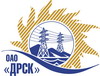 Открытое акционерное общество«Дальневосточная распределительная сетевая  компания»ПРОТОКОЛпроцедуры вскрытия конвертов с заявками участников ПРЕДМЕТ ЗАКУПКИ: открытый электронный запрос предложений № 385944 на право заключения Договора на выполнение работ для нужд филиала ОАО «ДРСК» «Амурские электрические сети» (закупка 1407 повтор раздела 1.1. ГКПЗ 2014 г) Ремонт двигателей КамАЗ СП "ЦЭС", ремонт автомобиля КамАЗ СП "УТП".Плановая стоимость: 725 000,0 руб. без учета НДС. Указание о проведении закупки от 05.05.2014 № 107.ПРИСУТСТВОВАЛИ: постоянно действующая Закупочная комиссия 2-го уровня ВОПРОСЫ ЗАСЕДАНИЯ КОНКУРСНОЙ КОМИССИИ:В ходе проведения запроса предложений было получено 1 предложение, конверты с которыми были размещены в электронном виде на Торговой площадке Системы www.b2b-energo.ru.Вскрытие конвертов было осуществлено в электронном сейфе организатора запроса предложений на Торговой площадке Системы www.b2b-energo.ru автоматически.Дата и время начала процедуры вскрытия конвертов с предложениями участников: 10:00 благовещенского 08.07.2014. Всего 1 (одна) ценовая ставка.Место проведения процедуры вскрытия конвертов с предложениями участников: Торговая площадка Системы www.b2b-energo.ruВ конвертах обнаружены предложения следующих участников запроса предложений:РЕШИЛИ:Утвердить протокол вскрытия конвертов с заявками участниковОтветственный секретарь Закупочной комиссии 2 уровня                                   Т.В. ЧелышеваИ.о.технического секретаря Закупочной комиссии 2 уровня                            Г.М. Терёшкина            № 408/УР-Вг. Благовещенск08.07. 2014 г.№Наименование участника и его адрес	Предмет и общая цена заявки на участие в запросе предложений1ООО "Авто Центр Самарагд" (675014 Амурская область, г. Благовещенск ул.Театральная,д.226)Предложение: подано 04.07.2014 в 11:26
Цена: 725 000,00 руб. (цена без НДС)